Address of the SenderEmail Address of the SenderDate Name of ReceiverAddress of the ReceiverSubject: Thank You Letter for Attending Church ServicesDear ______ (Name of the Recipient)Thank you for attending the special services of the church. We appreciate your kindness and generosity towards the children of the orphanage for whom you attend the services. I hope this journey to the church and its services had a positive impact on you. We hope you could make our church your local congregation so that we can see you often and be blessed together.If you would like to get any more information about the church and its services, please let us know. We would be happy to assist you and provide you with more information. May the heavenly father always shower his blessings upon you. Once again, thank you for attending the church services. We would love to see you for the upcoming services too. Yours in Christ,(Signature)Sender’s Full Name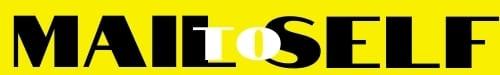 